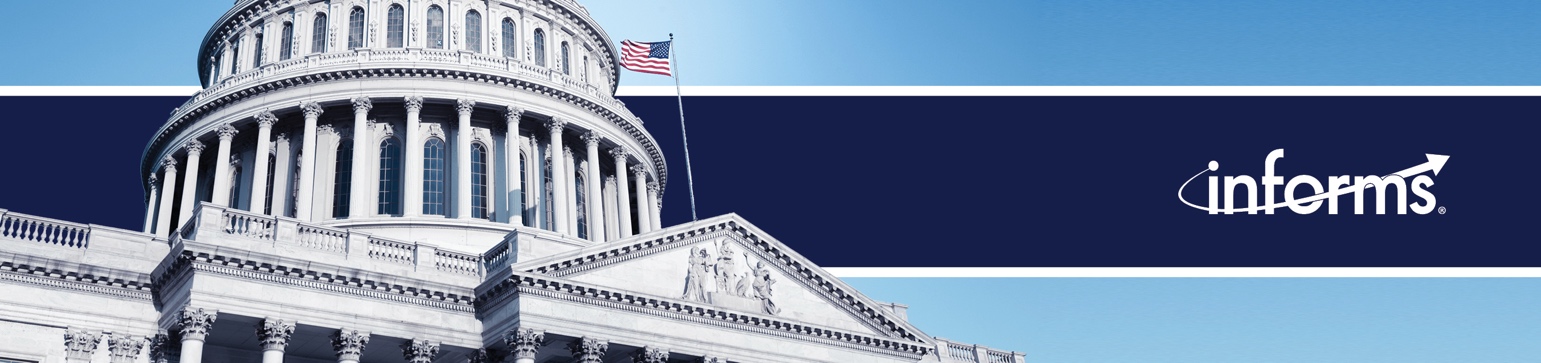 INFORMS Members in the News - Weekly News Update: 9/25/23A very strong last few weeks for INFORMS members in the news. We tracked several top tier media placements showcasing our members on topics related to the economy, supply chain, UAW strike, artificial intelligence, and elections. We also had numerous placements in trade publications and local media.Members in the NewsPRESIDENT OF KYIV SCHOOL OF ECONOMICS VISITS UMASS AMHERSTPRESIDENT OF KYIV SCHOOL OF ECONOMICS VISITS Press Releases9/12:	New Research Provides Hope for Parkinson’s Disease Symptom Control9/13: 	Marketing Lessons from a Hurricane: Research Finds the Effects of Brand-switching Only Temporary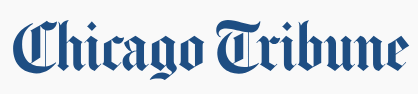 Christopher Tang: A collapse of China’s economy would hurt many countries, including the USSeptember 25, 2023Christopher Tang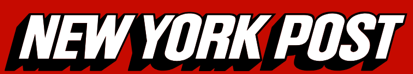 Car prices could surge 10% or more as UAW strike enters second weekSeptember 19, 2023Rob Handfield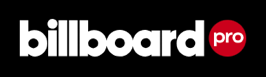 TikTok Rolls Out Labels for AI-Generated ContentSeptember 19, 2023Cynthia Rudin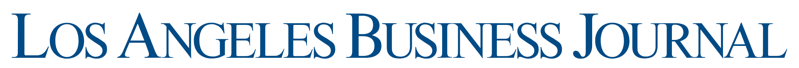 Ghost Helps Brands UnloadSeptember 18, 2023Christopher Tang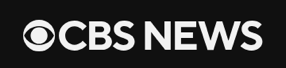 United Auto Workers strike could drive up new and used car prices, cause parts shortageSeptember 18, 2023Rob Handfield	Dr. Sheldon Jacobson, Founder Professor of Computer Science, University of Illinois - the concerns over "deep fakes" in the next election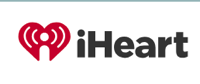 September 12, 2023Sheldon Jacobson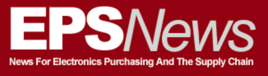 UAW Strike Will Cost Billions Across the Supply ChainSeptember 25, 2023Rob Handfield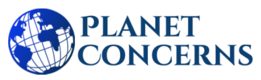 How higher oil prices could pump more money out of your wallet this fallSeptember 24, 2023Opher Baron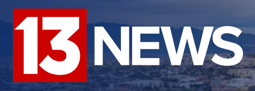 Deepfakes targeting your kidsSeptember 22, 2023Subodha Kumar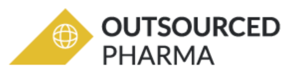 AI Beats Back Bad BatchesSeptember 21, 2023Tinglong Dai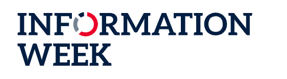 Weighing the AI Threat By Incident ReportsSeptember 20, 2023Ramayya Krishnan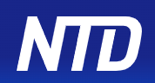 We Will See More Deepfake Videos Targeting Candidates During Election Season: Data Science ProfessorSeptember 19, 2023Subodha Kumar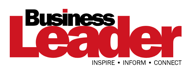 Hangul: Korea’s anicent model of inclusion and identitySeptember 19, 2023Christopher Tang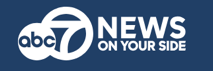 AI regulation: Lightning speed or wait and see?September 18, 2023Cynthia Rudin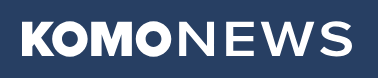 AI regulation: Lightning speed or wait and see?September 18, 2023Cynthia RudinAI, The Ghost In The Outsourcing MachineSeptember 18, 2023Tinglong Dai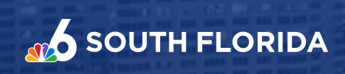 Here's when daylight saving time ends in Florida, and when it will returnSeptember 17, 2023Sheldon Jacobson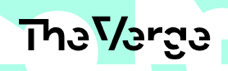 Tech leaders want ‘balanced’ AI regulation in private Senate meetingSeptember 13, 2023Ramayya Krishnan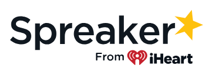 * Sunderesh Heragu, Associate Dean in the College of Engineering, Architecture and Technology at Oklahoma State UniversitySeptember 13, 2023Sunderesh Heragu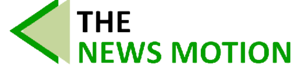 New Research Provides Hope For Parkinson’s Disease Symptom ControlSeptember 12, 2023Management Science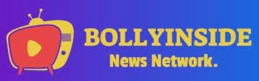 Hope for Parkinson’s Disease Symptom Control: New Research UnveiledSeptember 12, 2023Management Science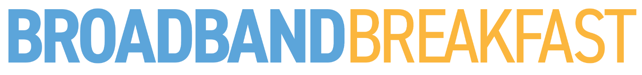 Congress Should Mandate AI Guidelines for Transparency and Labeling, Say WitnessesSeptember 12, 2023Ramayya Krishnan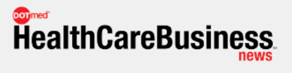 Another study finds vertical integration among healthcare providers is not all it's cracked up to beSeptember 11, 2023Member: Soroush Saghafian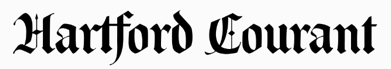 These CT doctors look to AI to advance medicine, patient health. Here’s how it could ‘change everything about health care’September 11, 2023Demetris Bertsimas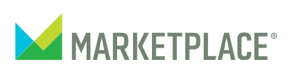 Thanks to AI, more U.S. workers worry that technology threatens their jobsSeptember 11, 2023Subodha Kumar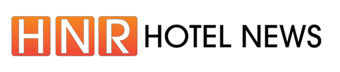 A Secret for Boosting Hotel Bookings: Analyze Online User Reviews for Your Hotel 'AND' Your CompetitorsSeptember 7, 2023Pelin Pekgun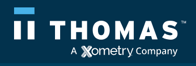 Real-Life Reshoring: How Vela Bikes, WOW Sports Brought Business Back to the United States September 6, 2023Rob Handfield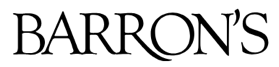 China Derisking Is Inevitable. To Minimize the Pain, Supply Chains Need a Revolution.September 6, 2023Tinglong Dai & Christopher Tang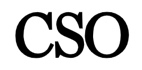 How attackers exploit QR codes and how to mitigate the riskSeptember 5, 2023Rahul Telang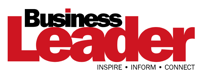 Staying True to Core Values: The Key to Effective Leadership in the Culture WarSeptember 4, 2023Christopher Tang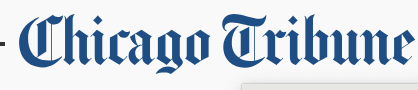 Sheldon H. Jacobson: What can be done to limit the risks posed by sports betting on college campuses?September 1, 2023Sheldon Jacobson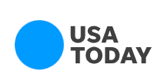 Trader Joe's keeps issuing recalls. Rocks, insects, metal in our food. Is it time to worry?September 1, 2023Kaitlin Wowak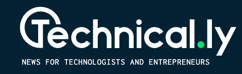 This cutting-edge research center is using AI to enhance quality and equity in America’s healthcare systemAugust 31, 2023Ritu Agarwal